Mathematics Activities - CBC Grade 1 Term 1 Exams 2023 Set 1 Questions Arrange from the largest to smallest.
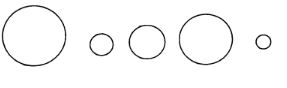 Write these numbers in symbols
Fifty _______________
Seventeen _______________
Forty six _______________
Thirty nine _______________
Twenty three _______________Match the numbers with the objects
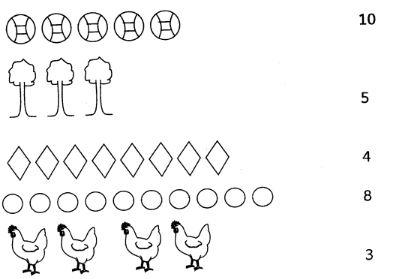 Circle the ones that are the same in numbers.
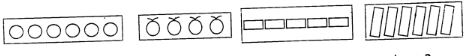 A class has 20 learners. 10 are boys. How many girls are there?What is 16 take away 8? 30 
-20   
          40 
- 20   
          60
-30    
         A farmer had 20 cows. He bought 10 more cows. How many cows did he have altogether?52 
+7    
          32
+14   
           18 
+11    
            40
+30   
         Write the missing numbers. (5m arks)10, 15, ____,2535, 33, 31,____30, 32, ___, 3640,45, 50,___37, 39, 41,___Count and write backward by 5 from 35 to 15 (5marks)
___,____, ____,_____, ____
There are ________ days in a week.(6, 5, 7)Fill in the missing days (4marks)
Sunday,_______ , Tuesday,________,________, Friday,_______Marking Scheme50
17
46
39
231081020303059   462970202934554335,30,25,20,157Sunday, Monday, Tuesday, Wednesday, Thursday, Friday, Saturday